JamaicaJamaicaJamaicaJamaicaMay 2024May 2024May 2024May 2024SundayMondayTuesdayWednesdayThursdayFridaySaturday12345678910111213141516171819202122232425Labour Day262728293031NOTES: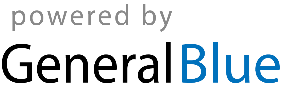 